Matt Beaudet, Senior Legal Counsel, Novartis 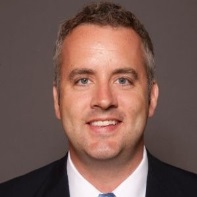 Dr. Matt Beaudet is corporate counsel and a patent attorney with the Novartis Institutes for BioMedical Research, a part of the Novartis family of companies. He works to support a number of clinical research groups and operational support organizations in forming strategic alliances, intellectual property licensing, establishing collaborative research programs, business planing, and technology transfer. Prior to joining Novartis, he spent nine years in private practice at Edwards Angell Palmer & Dodge in Boston, where he assisted clients in patent prosecution, portfolio development, and complex patent strategy. Prior to making the jump to patent law, he was a postdoctoral fellow at Beth Israel Deaconess Medical Center where he worked on the development of an animal model for Alzheimer’s Disease. His graduate work with Dr. Victor May at the University of Vermont College of Medicine focused on the physiology of pituitary adenylate cyclase activating polypeptide (PACAP) in the sympathetic nervous system. 